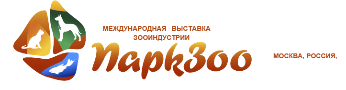 Приложение № 4 к договору- заявке на участие в выставке «ПаркЗоо-2024» №               от «           » ______________ 202    г.   ЗАЯВКА НА ЭЛЕКТРОПОДКЛЮЧЕНИЕ И ПОДВЕСНЫЕ КОНСТРУКЦИИ ДЛЯ НЕОБОРУДОВАННЫХ СТЕНДОВЭкспонент_____________________________________ Ответственное лицо ______________________________________________________________________Телефон _____________________________________________E-mail ____________________________________________________________________________Заявка принимается не позднее 1 августа 2024 года.При несоблюдении сроков подачи заявки на стоимость услуг будет действовать наценка в размере 50-100 %.*В стоимость входят подвеска и снятие подвесных конструкций. Работы проводятся в период монтажа и демонтажа Мероприятия.В часы работы Мероприятия подвеска не производится.При выполнении работ в период с 20:00 до 08:00 часов их стоимость увеличивается на 100%.При выполнении работ в залах регистрации павильонов стоимость работ увеличивается на 100%.При подъеме конструкции с переносом через построенный стенд стоимость работ увеличивается на 100% за каждую точку подвески.     Указанные коэффициенты не суммируются и не умножаются.** В тариф подключения к источнику электроснабжения входит подвод электроэнергии. Подключение электрооборудования Участников Мероприятия к источнику электроснабжения производится с использованием пятипроводного электрического кабеля, соответствующего нагрузке сечения. Для стендов самостоятельной застройки электрический кабель предоставляется Застройщиком стенда (Участником мероприятия). Длина кабеля, предоставляемого Застройщиком стенда (Участником Мероприятия), должна быть не менее 30,0 п. м.*** В тариф включена стоимость подвода и отвода воды. Подключения до 10,0 п. м (включительно) производятся шлангами, предоставляемыми        без дополнительной оплаты. Если длина подключения превышает 10,0 п. м, то шланг необходимой длины предоставляется Участнику в аренду._______________________________:     	_______________________		_______________________		                                                          подпись					Ф.И.О.М.П.				                                                                                                                                                                           			«       »____________20_____ года*Все оказываемые услуги НДС не облагаются.Дополнительную информацию можно получить по тел.: +7 (926) 102 68 24 и электронной почте: Татьяна Штрак construction@parkzoo.ru, а также на сайте выставки: http://www.parkzoo.ru.№ п/пНаименованиеЦена КоличествоСтоимость, руб.№ п/пНаименованиеза единицу,КоличествоСтоимость, руб.№ п/пНаименованиеруб.КоличествоСтоимость, руб.№ п/пНаименованиеКоличествоСтоимость, руб.РАБОТЫ И УСЛУГИ ПО ПОДВЕСКЕ КОНСТРУКЦИЙ К ПОТОЛОЧНЫМ БАЛКАМ ВЫСТАВОЧНЫХ ЗАЛОВ*1Организация одной точки подвески и подъем грузадо 10 кг включительно23 5002Организация одной точки подвески и подъем грузаот 10 до 50 кг включительно33 9003Организация одной точки подвески и подъем грузаот 50 до 100 кг включительно43 5004Подвеска подъемного механизма (лебедки) Заказчика без стоимости его аренды и эксплуатации, за 1 механизм23 5005Оттяжка для точной ориентации подвешиваемойконструкции, за 1 точку16 6006Подстраховка тросом частей конструкции стенда, имеющих опору на пол, за 1 точку23 5007Прокладка электрического кабеля по потолочным конструкциям павильона от источника питания к потребителю,за 1,0 м кабеля по потолочной конструкции1 4008Аренда лебедки с подъемом на заданную высоту(на весь Период проведения Мероприятия)13 100УСЛУГИ ПО ПОДКЛЮЧЕНИЮ ЭЛЕКТРОСНАБЖЕНИЯ**9Подключение к источнику электроснабжения до 5 кВт, за 1 подключение27 60010Подключение к источнику электроснабжения до 10 кВт, за 1 подключение34 50011Подключение к источнику электроснабжения до 20 кВт, за 1 подключение55 10012Подключение к источнику электроснабжения до 40 кВт, за 1 подключение82 80013Подключение к источнику электроснабжения до 60 кВт, за 1 подключение96 500САНТЕХНИЧЕСКИЕ УСЛУГИ***14Подключение к водопроводной сети холодного водоснабжения единицы технологического оборудования Участника на уровне пола без подключения потребителей, за 1 подключение 41 40015Подключение к водопроводной сети горячего водоснабжения единицы технологического оборудования Участника на уровне пола без подключения потребителей, за 1 подключение 20 800